ПОСТАНОВЛЕНИЕО внесении изменений и дополнений в постановление от 20.06.2019 № 135«О Порядке составления проекта бюджета городского округа города Шарыпово на очередной финансовый год и плановый период»В соответствии с пунктом 2 статьи 169 Бюджетного кодекса Российской Федерации, руководствуясь статьей 34 Устава города Шарыпово, Решением Шарыповского городского Совета депутатов от 19.02.2019 года № 48-156 «О бюджетном процессе в муниципальном образовании «город Шарыпово Красноярского края» и в целях своевременной и качественной разработки проекта Решения Шарыповского городского Совета депутатов на очередной финансовый год и плановый период, ПОСТАНОВЛЯЮ:	    1. Внести в постановление Администрации города Шарыпово от 20.06.2019 № 135 «О порядке составления проекта бюджета городского округа города Шарыпово на очередной финансовый год и плановый период» следующие изменения:   1.1. приложение 3 к Порядку составления проекта бюджета городского округа города Шарыпово на очередной финансовый год и плановый период изложить в новой редакции согласно приложению к настоящему постановлению.2. Контроль за исполнением настоящего постановления оставляю за собой.       3. Постановление вступает в силу в день, следующий за днем его официального опубликования в периодическом издании «Официальный вестник города Шарыпово» и подлежит размещению на официальном сайте муниципального образования города Шарыпово Красноярского края (https://sharypovo-r04.gosweb.gosuslugi.ru).Глава города Шарыпово                                                             В.Г. ХохловИсполнитель:Руководитель Финансового управления администрации города Шарыпово	        Е.А. ГришинаСогласовано:Юридический отдел Начальник отдела экономики и планирования                                                                            Е.Н. Орлова                                                                          Начальник отдела по работес обращениями граждан и управлению документацией                                                       Т.А. АбашеваПриложение к Постановлениюот________________ №______Приложение N 3к Порядку составления проектабюджета городского округа города Шарыповона очередной финансовый годи плановый периодРЕГЛАМЕНТсоставления проекта бюджета городского округана очередной финансовый год и плановый периодВ целях своевременного составления и утверждения бюджета городского округа город Шарыпово на очередной финансовый год и плановый период, соблюдения требований Положения о бюджетном процессе в муниципальном образовании город Шарыпово Красноярского края устанавливается следующий регламент действий (перечень мероприятий, сроки их выполнения ответственными исполнителями) участников составления проекта бюджета городского округа города Шарыпово на очередной финансовый год и плановый период:Принятые условные сокращения в настоящем приложении:1)  Финансовое управление - Финансовое управление администрации города Шарыпово;2) отдел экономики и планирования - отдел экономики и планирования Администрации города Шарыпово;3) МКУ «УКС» – муниципальное казенное учреждение «Управление капитального строительства»; 4) КУМИ Администрации города Шарыпово – Комитет по управлению муниципальным имуществом Администрации города Шарыпово;5)  МКУ «СГХ» – муниципальное казенное учреждение «Служба городского хозяйства»;  6)  Управление образованием - Управление образованием Администрации г.Шарыпово;7) Отдел культуры - Отдел культуры администрации города Шарыпово;8) ОС и МП - Отдел спорта и молодежной политики Администрации г.Шарыпово;9) МКУ «ЦБУ и О города Шарыпово» - муниципальное казенное учреждение «Центр бухгалтерского учета и отчетности» города Шарыпово;10) КСП – Контрольно-счетная палата города Шарыпово;11) ТО г. п. Дубинино и Горячегорск - Территориальный отдел по вопросам жизнедеятельности городских поселков Дубинино и Горячегорск Администрации города Шарыпово – 12) Бюджетная комиссия – Комиссия по экономической политике, финансам, бюджету и налоговой политике;13) ИФНС № 10 по Красноярскому краю – Межрайонная инспекция Федеральной налоговой службы России № 10 по Красноярскому краю;<*> Сроки выполнения мероприятий по этапам составления проекта бюджета городского округа города Шарыпово на очередной финансовый год и плановый период могут подлежать корректировке в соответствии с требованиями федерального бюджетного законодательства, законодательства Красноярского края, муниципальных правовых актов города Шарыпово.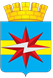 АДМИНИСТРАЦИЯ ГОРОДА ШАРЫПОВО КРАСНОЯРСКОГО КРАЯ08.06.2023                                                                                                                                         № 158N 
п/пОтветственный    
исполнитель     Материалы и документы  Срок представления Орган       
местного самоуправления, в адрес 
которого      
представляются   
материалы, документы123451.Отдел экономики и планирования Прогноз социально-экономического развития города Шарыпово на 2024 год, прогноз социально-  экономического развития города Шарыпово на   период до 2026 года, пояснительная записка, индексы-дефляторы.01 сентября (предварительный)не позднее15 октября (уточненный)Финансовое управление2.Отдел экономики и планирования Перечень муниципальных программ, предлагаемых к реализации с очередного финансового года до 30 июняФинансовое управление3.КУМИ Администрации города ШарыповоПредварительный прогноз и перечень реализации муниципального имущества на 2024 год и плановый период 2025 - 2026 годовНе позднее 02 октябряФинансовое управление4.КУМИ Администрации города Шарыпово  Прогноз поступлений от использования           
имущества, находящегося в муниципальной собственности, на 2024 - 2026 годы, и   ожидаемое поступление за 2023 год с приложением расчетов и обоснований:       
 а) доходов от сдачи в    аренду недвижимого   имущества, составляющего казну городских округов (плата за аренду муниципального имущества, плата за пользование жилым помещением по договорам социального найма, в соответствии с приложением 1 к графику;          
 б) доходы от части прибыли муниципальных унитарных предприятий города Шарыпово (в соответствии с приложением 2 к графику );  в) доходов от продажи земли и имущества, находящегося в муниципальной собственности (в соответствии с приложением 5 к графику);      
 г) доходов от продажи   земельных участков и  арендной платы за землю (в соответствии с приложением 3 к графику);            
д) других доходов от  использования имущества, находящегося в муниципальной  собственности (в соответствии с приложением 1 к графику) 02 октябряФинансовое управление 5.Отдел экономики и планирования  Основные направления    налоговой политики муниципального образования на   2024- 2026 годы (с приложением проектов решений о внесении изменений в налоговое законодательство города Шарыпово)15 сентябряФинансовое управление 6.Отдел экономики и планирования Информация о суммах фактических потерь бюджета городского округа от предоставления   налоговых льгот по местному законодательству в 2022 году, их оценка на 2023 год и прогноз на 2024 - 2025 годы, согласно приложению 415 сентября           Финансовое управление7.Отдел экономики и планирования Предварительные итоги социально-экономического развития города за истекший период текущего финансового года и ожидаемые итоги социально-экономического развития города на текущий финансовый год01 ноября          Финансовое управление8.Управление образованием, КУМИ Администрации города Шарыпово, Отдел культуры, ОСиМП,МКУ «СГХ».Основные направления бюджетной политики по отраслям на 2024-2026 годы15 сентября           Финансовое управление9.Органы местного самоуправления, осуществляющие функции и полномочия учредителя муниципальных бюджетных или автономных учрежденийСформировать проекты: а) муниципальных заданий на оказание муниципальных услуг (выполнение работ), оказываемых (выполняемых) подведомственными муниципальными учреждениями в 2024 году и плановом периоде 2025 – 2026 годах; б) об утверждении базового норматива затрат на оказание муниципальными учреждениями муниципальных услуг;в) расчета стоимости единицы выполняемой работы;г) объема финансового обеспечения выполняемого муниципального задания;21 сентябряФинансовое управлениеОтдел экономики и планирования10.Главные распорядители (получатели)бюджетных средствСогласованные с отраслевыми министерствами Красноярского края ходатайства и обоснования целесообразности увеличения бюджетной сети в 2024 годудо 30 июняФинансовое управление11.Главные распорядители (получатели)бюджетных средствРасчеты объемов затрат на финансовое обеспечение муниципальных казенных учреждений15 сентября  (уточненная)       Финансовое управление12.Главные распорядители (получатели)бюджетных средствОбеспечить разработку проектов муниципальных программ в установленном порядке, предлагаемых к финансированию из бюджета городского округа города Шарыпово в 2024 году и плановом периоде 2025 – 2026 годовв сроки,установленные Постановлением по формированию муниципальных программОтдел экономики и планирования              13.МКУ «СГХ» Предоставить утвержденные с     учетом фактического потребления лимиты потребления электрической и тепловой энергией, водоснабжения на 2024 год и на плановый период2025-2026 годов длямуниципальных учреждений, финансируемых из бюджета городского округа города Шарыпово15 ноябряФинансовое управление14.Финансовое управление Согласование исходных данных для проведения расчетов распределения 
средств фонда финансовой поддержки муниципальных образований края 01 сентября          Министерствофинансов15.Финансовое управление Проект основных направлений налоговой и бюджетной политики на 2024 год и плановый период 2025 - 2026 годы; распределение расходов бюджета городского округа на   2024 год и плановый период 2025 - 2026 годы по ведомственной классификации расходов бюджетов Российской Федерации, основные направления налоговой и бюджетной политики 25 октябряБюджетная комиссия,Администрация города 16.Финансовое управление Предельные объемы    бюджетных ассигнований на 2024 год и плановый период 2025 – 2026 годы для их распределения между статьями функциональной и экономической классификациями расходов бюджетов Российской Федерации               Не позднее31.10.Администрация города Шарыпово, Шарыповский городской Совет, ТО г.п. Дубинино и Горячегорск, Управление образованием, КУМИ и ЗО, Отдел культуры, ОСиМП,МКУ «СГХ»,  МКУ «УКС»;МКУ «ЦБУ и О»; КСП17.Администрация города Шарыпово, Шарыповский городской Совет, ТО г.п. Дубинино и Горячегорск, Управление образованием, КУМИ, Отдел культуры,     ОСиМП, МКУ «СГХ», МКУ «УКС», МКУ «ЦБУиО г.Шарыпово»Проекты нормативных правовых актов, регулирующих расходные обязательства города Шарыпово20 октябряАдминистрация города Шарыпово18.Администрация города Шарыпово, Шарыповский городской Совет депутатов, ТО г.п. Дубинино и Горячегорск, Управление образованием, КУМИ, Отдел культуры, ОСиМП,МКУ «СГХ», МКУ «УКС», КСП, МКУ «ЦБУиО г.Шарыпово»Распределение предельного объема бюджетных ассигнований на обеспечение расходных обязательств бюджета города на 2024-2026 годы в разрезе бюджетных классификаций Российской Федерации с одновременным занесением их в программное обеспечение «АЦК-Финансы».Предоставление пояснительной записки в разрезе функциональной классификации Российской Федерации.до 03 ноябряФинансовое управление19.Финансовое управление Проект решения Шарыповского городского Совета депутатов " О бюджете городского округа города Шарыпово на 2024 год и плановый период 2025 - 2026 годов " с приложением    документов в соответствии с Решением Шарыповского городского Совета депутатов от 19.02.2019 № 48-156 «О бюджетном процессе в муниципальном образовании «город Шарыпово Красноярского края»15 ноября  Шарыповский городской Совет        